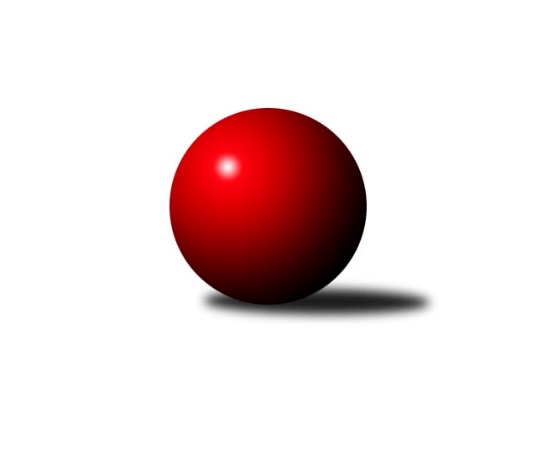 Č.2Ročník 2019/2020	24.5.2024 Východočeská divize 2019/2020Statistika 2. kolaTabulka družstev:		družstvo	záp	výh	rem	proh	skore	sety	průměr	body	plné	dorážka	chyby	1.	KK Dobruška	2	2	0	0	28 : 4 	(17.5 : 6.5)	2809	4	1880	929	20	2.	KK Zálabák Smiřice	2	2	0	0	26 : 6 	(9.5 : 4.5)	2727	4	1869	858	34	3.	TJ Jiskra Hylváty	2	2	0	0	24 : 8 	(5.0 : 5.0)	2670	4	1821	850	33	4.	SK Solnice	2	1	1	0	22 : 10 	(13.5 : 10.5)	2555	3	1762	793	31.5	5.	TJ Nová Paka	2	1	1	0	20 : 12 	(8.0 : 8.0)	2518	3	1745	773	41.5	6.	Spartak Rokytnice n. J. B	2	1	0	1	16 : 16 	(9.0 : 9.0)	2660	2	1826	834	38	7.	KK Vysoké Mýto	2	1	0	1	16 : 16 	(11.5 : 4.5)	2652	2	1822	830	27.5	8.	SKK Třebechovice p. O.	2	1	0	1	15 : 17 	(7.0 : 9.0)	2518	2	1734	784	27.5	9.	TJ Dvůr Králové n. L.	2	1	0	1	12 : 20 	(7.0 : 13.0)	2634	2	1801	834	29	10.	TJ Červený Kostelec B	2	1	0	1	12 : 20 	(3.5 : 12.5)	2579	2	1746	833	31.5	11.	TJ Start Rychnov n. Kn. B	2	0	0	2	12 : 20 	(10.0 : 10.0)	2647	0	1801	846	33	12.	TJ Lokomotiva Trutnov B	2	0	0	2	9 : 23 	(11.5 : 12.5)	2468	0	1742	726	41	13.	SKK Náchod B	2	0	0	2	6 : 26 	(5.5 : 8.5)	2653	0	1836	818	36	14.	SKK Vrchlabí SPVR B	2	0	0	2	6 : 26 	(5.5 : 10.5)	2563	0	1792	771	40.5Tabulka doma:		družstvo	záp	výh	rem	proh	skore	sety	průměr	body	maximum	minimum	1.	KK Dobruška	2	2	0	0	28 : 4 	(17.5 : 6.5)	2809	4	2833	2784	2.	TJ Nová Paka	2	1	1	0	20 : 12 	(8.0 : 8.0)	2518	3	2523	2512	3.	KK Vysoké Mýto	1	1	0	0	14 : 2 	(10.5 : 1.5)	2775	2	2775	2775	4.	KK Zálabák Smiřice	1	1	0	0	14 : 2 	(3.0 : 1.0)	2726	2	2726	2726	5.	TJ Jiskra Hylváty	1	1	0	0	14 : 2 	(2.0 : 2.0)	2686	2	2686	2686	6.	SK Solnice	1	1	0	0	14 : 2 	(7.5 : 4.5)	2536	2	2536	2536	7.	TJ Dvůr Králové n. L.	1	1	0	0	10 : 6 	(4.0 : 4.0)	2690	2	2690	2690	8.	TJ Červený Kostelec B	1	1	0	0	10 : 6 	(2.0 : 2.0)	2631	2	2631	2631	9.	SKK Třebechovice p. O.	1	1	0	0	9 : 7 	(5.0 : 7.0)	2513	2	2513	2513	10.	SKK Vrchlabí SPVR B	0	0	0	0	0 : 0 	(0.0 : 0.0)	0	0	0	0	11.	TJ Lokomotiva Trutnov B	0	0	0	0	0 : 0 	(0.0 : 0.0)	0	0	0	0	12.	TJ Start Rychnov n. Kn. B	1	0	0	1	6 : 10 	(6.0 : 6.0)	2657	0	2657	2657	13.	Spartak Rokytnice n. J. B	1	0	0	1	6 : 10 	(3.0 : 3.0)	2642	0	2642	2642	14.	SKK Náchod B	1	0	0	1	4 : 12 	(3.5 : 6.5)	2694	0	2694	2694Tabulka venku:		družstvo	záp	výh	rem	proh	skore	sety	průměr	body	maximum	minimum	1.	KK Zálabák Smiřice	1	1	0	0	12 : 4 	(6.5 : 3.5)	2728	2	2728	2728	2.	Spartak Rokytnice n. J. B	1	1	0	0	10 : 6 	(6.0 : 6.0)	2677	2	2677	2677	3.	TJ Jiskra Hylváty	1	1	0	0	10 : 6 	(3.0 : 3.0)	2654	2	2654	2654	4.	SK Solnice	1	0	1	0	8 : 8 	(6.0 : 6.0)	2573	1	2573	2573	5.	KK Dobruška	0	0	0	0	0 : 0 	(0.0 : 0.0)	0	0	0	0	6.	TJ Nová Paka	0	0	0	0	0 : 0 	(0.0 : 0.0)	0	0	0	0	7.	TJ Start Rychnov n. Kn. B	1	0	0	1	6 : 10 	(4.0 : 4.0)	2637	0	2637	2637	8.	SKK Třebechovice p. O.	1	0	0	1	6 : 10 	(2.0 : 2.0)	2522	0	2522	2522	9.	SKK Náchod B	1	0	0	1	2 : 14 	(2.0 : 2.0)	2612	0	2612	2612	10.	TJ Dvůr Králové n. L.	1	0	0	1	2 : 14 	(3.0 : 9.0)	2578	0	2578	2578	11.	KK Vysoké Mýto	1	0	0	1	2 : 14 	(1.0 : 3.0)	2528	0	2528	2528	12.	TJ Červený Kostelec B	1	0	0	1	2 : 14 	(1.5 : 10.5)	2527	0	2527	2527	13.	TJ Lokomotiva Trutnov B	2	0	0	2	9 : 23 	(11.5 : 12.5)	2468	0	2502	2434	14.	SKK Vrchlabí SPVR B	2	0	0	2	6 : 26 	(5.5 : 10.5)	2563	0	2680	2445Tabulka podzimní části:		družstvo	záp	výh	rem	proh	skore	sety	průměr	body	doma	venku	1.	KK Dobruška	2	2	0	0	28 : 4 	(17.5 : 6.5)	2809	4 	2 	0 	0 	0 	0 	0	2.	KK Zálabák Smiřice	2	2	0	0	26 : 6 	(9.5 : 4.5)	2727	4 	1 	0 	0 	1 	0 	0	3.	TJ Jiskra Hylváty	2	2	0	0	24 : 8 	(5.0 : 5.0)	2670	4 	1 	0 	0 	1 	0 	0	4.	SK Solnice	2	1	1	0	22 : 10 	(13.5 : 10.5)	2555	3 	1 	0 	0 	0 	1 	0	5.	TJ Nová Paka	2	1	1	0	20 : 12 	(8.0 : 8.0)	2518	3 	1 	1 	0 	0 	0 	0	6.	Spartak Rokytnice n. J. B	2	1	0	1	16 : 16 	(9.0 : 9.0)	2660	2 	0 	0 	1 	1 	0 	0	7.	KK Vysoké Mýto	2	1	0	1	16 : 16 	(11.5 : 4.5)	2652	2 	1 	0 	0 	0 	0 	1	8.	SKK Třebechovice p. O.	2	1	0	1	15 : 17 	(7.0 : 9.0)	2518	2 	1 	0 	0 	0 	0 	1	9.	TJ Dvůr Králové n. L.	2	1	0	1	12 : 20 	(7.0 : 13.0)	2634	2 	1 	0 	0 	0 	0 	1	10.	TJ Červený Kostelec B	2	1	0	1	12 : 20 	(3.5 : 12.5)	2579	2 	1 	0 	0 	0 	0 	1	11.	TJ Start Rychnov n. Kn. B	2	0	0	2	12 : 20 	(10.0 : 10.0)	2647	0 	0 	0 	1 	0 	0 	1	12.	TJ Lokomotiva Trutnov B	2	0	0	2	9 : 23 	(11.5 : 12.5)	2468	0 	0 	0 	0 	0 	0 	2	13.	SKK Náchod B	2	0	0	2	6 : 26 	(5.5 : 8.5)	2653	0 	0 	0 	1 	0 	0 	1	14.	SKK Vrchlabí SPVR B	2	0	0	2	6 : 26 	(5.5 : 10.5)	2563	0 	0 	0 	0 	0 	0 	2Tabulka jarní části:		družstvo	záp	výh	rem	proh	skore	sety	průměr	body	doma	venku	1.	TJ Jiskra Hylváty	0	0	0	0	0 : 0 	(0.0 : 0.0)	0	0 	0 	0 	0 	0 	0 	0 	2.	TJ Lokomotiva Trutnov B	0	0	0	0	0 : 0 	(0.0 : 0.0)	0	0 	0 	0 	0 	0 	0 	0 	3.	SKK Náchod B	0	0	0	0	0 : 0 	(0.0 : 0.0)	0	0 	0 	0 	0 	0 	0 	0 	4.	SK Solnice	0	0	0	0	0 : 0 	(0.0 : 0.0)	0	0 	0 	0 	0 	0 	0 	0 	5.	SKK Vrchlabí SPVR B	0	0	0	0	0 : 0 	(0.0 : 0.0)	0	0 	0 	0 	0 	0 	0 	0 	6.	Spartak Rokytnice n. J. B	0	0	0	0	0 : 0 	(0.0 : 0.0)	0	0 	0 	0 	0 	0 	0 	0 	7.	TJ Start Rychnov n. Kn. B	0	0	0	0	0 : 0 	(0.0 : 0.0)	0	0 	0 	0 	0 	0 	0 	0 	8.	SKK Třebechovice p. O.	0	0	0	0	0 : 0 	(0.0 : 0.0)	0	0 	0 	0 	0 	0 	0 	0 	9.	TJ Dvůr Králové n. L.	0	0	0	0	0 : 0 	(0.0 : 0.0)	0	0 	0 	0 	0 	0 	0 	0 	10.	KK Dobruška	0	0	0	0	0 : 0 	(0.0 : 0.0)	0	0 	0 	0 	0 	0 	0 	0 	11.	KK Zálabák Smiřice	0	0	0	0	0 : 0 	(0.0 : 0.0)	0	0 	0 	0 	0 	0 	0 	0 	12.	TJ Nová Paka	0	0	0	0	0 : 0 	(0.0 : 0.0)	0	0 	0 	0 	0 	0 	0 	0 	13.	KK Vysoké Mýto	0	0	0	0	0 : 0 	(0.0 : 0.0)	0	0 	0 	0 	0 	0 	0 	0 	14.	TJ Červený Kostelec B	0	0	0	0	0 : 0 	(0.0 : 0.0)	0	0 	0 	0 	0 	0 	0 	0 Zisk bodů pro družstvo:		jméno hráče	družstvo	body	zápasy	v %	dílčí body	sety	v %	1.	Jiří Slavík 	KK Dobruška  	4	/	2	(100%)		/		(%)	2.	Jiří Bajer 	TJ Nová Paka  	4	/	2	(100%)		/		(%)	3.	Miloš Veigl 	TJ Lokomotiva Trutnov B 	4	/	2	(100%)		/		(%)	4.	Roman Václavek 	KK Dobruška  	4	/	2	(100%)		/		(%)	5.	Milan Hrubý 	SK Solnice  	4	/	2	(100%)		/		(%)	6.	Jiří Bek 	SKK Třebechovice p. O. 	4	/	2	(100%)		/		(%)	7.	Lukáš Fanc 	KK Dobruška  	4	/	2	(100%)		/		(%)	8.	Václav Šmída 	KK Zálabák Smiřice  	4	/	2	(100%)		/		(%)	9.	David Hanzlíček 	KK Zálabák Smiřice  	4	/	2	(100%)		/		(%)	10.	Martin Děkan 	KK Dobruška  	4	/	2	(100%)		/		(%)	11.	Ladislav Urbánek 	TJ Start Rychnov n. Kn. B 	4	/	2	(100%)		/		(%)	12.	Tomáš Brzlínek 	KK Vysoké Mýto  	4	/	2	(100%)		/		(%)	13.	Miroslav Cupal 	KK Zálabák Smiřice  	4	/	2	(100%)		/		(%)	14.	Petr Linhart 	TJ Červený Kostelec B 	4	/	2	(100%)		/		(%)	15.	Jaromír Erlebach 	TJ Nová Paka  	4	/	2	(100%)		/		(%)	16.	Dobroslav Lánský 	TJ Nová Paka  	4	/	2	(100%)		/		(%)	17.	Oldřich Motyčka 	SKK Třebechovice p. O. 	4	/	2	(100%)		/		(%)	18.	Karel Řehák 	TJ Jiskra Hylváty 	4	/	2	(100%)		/		(%)	19.	Michal Janeček 	KK Zálabák Smiřice  	4	/	2	(100%)		/		(%)	20.	Martin Kozel st.	SK Solnice  	2	/	1	(100%)		/		(%)	21.	Petr Mařas 	Spartak Rokytnice n. J. B 	2	/	1	(100%)		/		(%)	22.	Martin Čihák 	TJ Start Rychnov n. Kn. B 	2	/	1	(100%)		/		(%)	23.	Mikuláš Martinec 	SKK Náchod B 	2	/	1	(100%)		/		(%)	24.	Jan Vencl 	TJ Jiskra Hylváty 	2	/	1	(100%)		/		(%)	25.	Radek Novák 	Spartak Rokytnice n. J. B 	2	/	1	(100%)		/		(%)	26.	Roman Stříbrný 	Spartak Rokytnice n. J. B 	2	/	1	(100%)		/		(%)	27.	Vladimír Sonnevend 	SK Solnice  	2	/	1	(100%)		/		(%)	28.	Pavel Novák 	TJ Červený Kostelec B 	2	/	1	(100%)		/		(%)	29.	Radek Urgela 	KK Zálabák Smiřice  	2	/	1	(100%)		/		(%)	30.	Filip Matouš 	SKK Vrchlabí SPVR B 	2	/	1	(100%)		/		(%)	31.	Tomáš Pražák 	TJ Jiskra Hylváty 	2	/	1	(100%)		/		(%)	32.	Tomáš Cvrček 	Spartak Rokytnice n. J. B 	2	/	2	(50%)		/		(%)	33.	Václav Kašpar 	KK Vysoké Mýto  	2	/	2	(50%)		/		(%)	34.	Zdeněk Babka 	TJ Lokomotiva Trutnov B 	2	/	2	(50%)		/		(%)	35.	Tomáš Hrubý 	SK Solnice  	2	/	2	(50%)		/		(%)	36.	Jan Králíček 	KK Dobruška  	2	/	2	(50%)		/		(%)	37.	Pavel Píč 	SK Solnice  	2	/	2	(50%)		/		(%)	38.	Petr Bartoš 	KK Vysoké Mýto  	2	/	2	(50%)		/		(%)	39.	Martin Prošvic 	KK Vysoké Mýto  	2	/	2	(50%)		/		(%)	40.	Karel Kratochvíl 	TJ Lokomotiva Trutnov B 	2	/	2	(50%)		/		(%)	41.	Jiří Doucha ml.	SKK Náchod B 	2	/	2	(50%)		/		(%)	42.	Jaroslav Stráník 	KK Vysoké Mýto  	2	/	2	(50%)		/		(%)	43.	Libor Čaban 	TJ Jiskra Hylváty 	2	/	2	(50%)		/		(%)	44.	Petr Janeček 	TJ Dvůr Králové n. L.  	2	/	2	(50%)		/		(%)	45.	Petr Gálus 	TJ Start Rychnov n. Kn. B 	2	/	2	(50%)		/		(%)	46.	Lukáš Blažej 	TJ Dvůr Králové n. L.  	2	/	2	(50%)		/		(%)	47.	Pavel Maršík 	SKK Vrchlabí SPVR B 	2	/	2	(50%)		/		(%)	48.	Michal Balcar 	KK Dobruška  	2	/	2	(50%)		/		(%)	49.	Vojtěch Šípek 	TJ Start Rychnov n. Kn. B 	2	/	2	(50%)		/		(%)	50.	Jan Horáček 	SKK Vrchlabí SPVR B 	2	/	2	(50%)		/		(%)	51.	Tomáš Skala 	TJ Jiskra Hylváty 	2	/	2	(50%)		/		(%)	52.	Vojtěch Kazda 	TJ Nová Paka  	2	/	2	(50%)		/		(%)	53.	Martin Nosek 	SK Solnice  	2	/	2	(50%)		/		(%)	54.	Jiří Červinka 	TJ Dvůr Králové n. L.  	2	/	2	(50%)		/		(%)	55.	Josef Dvořák 	SKK Třebechovice p. O. 	2	/	2	(50%)		/		(%)	56.	Matěj Stančík 	TJ Start Rychnov n. Kn. B 	2	/	2	(50%)		/		(%)	57.	Milan Januška 	TJ Jiskra Hylváty 	2	/	2	(50%)		/		(%)	58.	Milan Vencl 	TJ Jiskra Hylváty 	2	/	2	(50%)		/		(%)	59.	Jan Šmidrkal 	TJ Nová Paka  	2	/	2	(50%)		/		(%)	60.	Aleš Tichý 	SKK Náchod B 	2	/	2	(50%)		/		(%)	61.	Ladislav Zívr 	TJ Dvůr Králové n. L.  	2	/	2	(50%)		/		(%)	62.	Tomáš Kincl 	TJ Červený Kostelec B 	2	/	2	(50%)		/		(%)	63.	Jan Volf 	Spartak Rokytnice n. J. B 	2	/	2	(50%)		/		(%)	64.	Vladimír Doubek 	Spartak Rokytnice n. J. B 	2	/	2	(50%)		/		(%)	65.	Jaroslav Jeníček 	TJ Lokomotiva Trutnov B 	1	/	1	(50%)		/		(%)	66.	Luděk Moravec 	SKK Třebechovice p. O. 	1	/	2	(25%)		/		(%)	67.	Luděk Horák 	TJ Dvůr Králové n. L.  	0	/	1	(0%)		/		(%)	68.	Ondřej Votoček 	SKK Vrchlabí SPVR B 	0	/	1	(0%)		/		(%)	69.	Petr Janouch 	Spartak Rokytnice n. J. B 	0	/	1	(0%)		/		(%)	70.	Erik Folta 	TJ Nová Paka  	0	/	1	(0%)		/		(%)	71.	Monika Horová 	TJ Dvůr Králové n. L.  	0	/	1	(0%)		/		(%)	72.	Martin Ivan 	KK Zálabák Smiřice  	0	/	1	(0%)		/		(%)	73.	Vladimír Žiško 	SKK Vrchlabí SPVR B 	0	/	1	(0%)		/		(%)	74.	Jiří Mochan 	KK Zálabák Smiřice  	0	/	1	(0%)		/		(%)	75.	Eva Fajstavrová 	SKK Vrchlabí SPVR B 	0	/	1	(0%)		/		(%)	76.	Jiří Hanuš 	SKK Třebechovice p. O. 	0	/	1	(0%)		/		(%)	77.	Vladimír Cerman 	SKK Vrchlabí SPVR B 	0	/	1	(0%)		/		(%)	78.	Jan Gintar 	SKK Náchod B 	0	/	1	(0%)		/		(%)	79.	Ladislav Erben 	SKK Vrchlabí SPVR B 	0	/	1	(0%)		/		(%)	80.	Petr Holý 	TJ Lokomotiva Trutnov B 	0	/	1	(0%)		/		(%)	81.	Marek Zívr 	SKK Vrchlabí SPVR B 	0	/	1	(0%)		/		(%)	82.	Lubomír Šípek 	TJ Start Rychnov n. Kn. B 	0	/	1	(0%)		/		(%)	83.	Tereza Votočková 	SKK Vrchlabí SPVR B 	0	/	1	(0%)		/		(%)	84.	Robert Petera 	SKK Třebechovice p. O. 	0	/	1	(0%)		/		(%)	85.	Jakub Wenzel 	TJ Červený Kostelec B 	0	/	1	(0%)		/		(%)	86.	Jiří Kout 	TJ Nová Paka  	0	/	1	(0%)		/		(%)	87.	Martin Hanuš 	SKK Náchod B 	0	/	2	(0%)		/		(%)	88.	Michal Kala 	TJ Start Rychnov n. Kn. B 	0	/	2	(0%)		/		(%)	89.	Jakub Stejskal 	Spartak Rokytnice n. J. B 	0	/	2	(0%)		/		(%)	90.	Zdeněk Mařák 	SKK Třebechovice p. O. 	0	/	2	(0%)		/		(%)	91.	Jaroslav Špicner 	SKK Náchod B 	0	/	2	(0%)		/		(%)	92.	Michal Vlček 	TJ Červený Kostelec B 	0	/	2	(0%)		/		(%)	93.	Rudolf Stejskal 	SK Solnice  	0	/	2	(0%)		/		(%)	94.	Jaroslav Jusko 	TJ Lokomotiva Trutnov B 	0	/	2	(0%)		/		(%)	95.	Petr Vaněk 	TJ Červený Kostelec B 	0	/	2	(0%)		/		(%)	96.	Tomáš Kyndl 	KK Vysoké Mýto  	0	/	2	(0%)		/		(%)	97.	David Chaloupka 	TJ Lokomotiva Trutnov B 	0	/	2	(0%)		/		(%)	98.	Daniel Bouda 	TJ Červený Kostelec B 	0	/	2	(0%)		/		(%)	99.	Jan Janeček 	TJ Dvůr Králové n. L.  	0	/	2	(0%)		/		(%)	100.	Miloš Voleský 	SKK Náchod B 	0	/	2	(0%)		/		(%)Průměry na kuželnách:		kuželna	průměr	plné	dorážka	chyby	výkon na hráče	1.	Dobruška, 1-2	2718	1855	863	25.5	(453.1)	2.	SKK Nachod, 1-4	2711	1853	857	36.5	(451.8)	3.	Rychnov nad Kněžnou, 1-4	2667	1815	852	35.0	(444.5)	4.	Dvůr Králové, 1-2	2663	1796	867	29.0	(443.9)	5.	Vysoké Mýto, 1-2	2651	1786	865	25.0	(441.8)	6.	Hylváty, 1-2	2649	1827	821	35.5	(441.5)	7.	Rokytnice, 1-2	2648	1831	816	38.0	(441.3)	8.	Smiřice, 1-2	2627	1826	800	35.5	(437.8)	9.	Č. Kostelec, 1-2	2576	1758	818	30.0	(429.4)	10.	Nová Paka, 1-2	2513	1744	769	41.5	(418.9)	11.	Třebechovice, 1-2	2507	1734	773	30.5	(417.9)	12.	Solnice, 1-2	2485	1744	740	35.0	(414.2)Nejlepší výkony na kuželnách:Dobruška, 1-2KK Dobruška 	2833	2. kolo	Jiří Slavík 	KK Dobruška 	505	2. koloKK Dobruška 	2784	1. kolo	Roman Václavek 	KK Dobruška 	495	2. koloSKK Vrchlabí SPVR B	2680	1. kolo	Jan Horáček 	SKK Vrchlabí SPVR B	491	1. koloTJ Dvůr Králové n. L. 	2578	2. kolo	Roman Václavek 	KK Dobruška 	476	1. kolo		. kolo	Lukáš Blažej 	TJ Dvůr Králové n. L. 	472	2. kolo		. kolo	Lukáš Fanc 	KK Dobruška 	472	2. kolo		. kolo	Jiří Slavík 	KK Dobruška 	472	1. kolo		. kolo	Martin Děkan 	KK Dobruška 	469	1. kolo		. kolo	Jan Králíček 	KK Dobruška 	469	2. kolo		. kolo	Vladimír Žiško 	SKK Vrchlabí SPVR B	466	1. koloSKK Nachod, 1-4KK Zálabák Smiřice 	2728	1. kolo	Miroslav Cupal 	KK Zálabák Smiřice 	479	1. koloSKK Náchod B	2694	1. kolo	Michal Janeček 	KK Zálabák Smiřice 	476	1. kolo		. kolo	Mikuláš Martinec 	SKK Náchod B	462	1. kolo		. kolo	Martin Hanuš 	SKK Náchod B	461	1. kolo		. kolo	Václav Šmída 	KK Zálabák Smiřice 	454	1. kolo		. kolo	David Hanzlíček 	KK Zálabák Smiřice 	453	1. kolo		. kolo	Aleš Tichý 	SKK Náchod B	450	1. kolo		. kolo	Jiří Doucha ml.	SKK Náchod B	446	1. kolo		. kolo	Miloš Voleský 	SKK Náchod B	446	1. kolo		. kolo	Jiří Mochan 	KK Zálabák Smiřice 	439	1. koloRychnov nad Kněžnou, 1-4Spartak Rokytnice n. J. B	2677	2. kolo	Vojtěch Šípek 	TJ Start Rychnov n. Kn. B	489	2. koloTJ Start Rychnov n. Kn. B	2657	2. kolo	Petr Mařas 	Spartak Rokytnice n. J. B	477	2. kolo		. kolo	Roman Stříbrný 	Spartak Rokytnice n. J. B	454	2. kolo		. kolo	Petr Gálus 	TJ Start Rychnov n. Kn. B	452	2. kolo		. kolo	Jakub Stejskal 	Spartak Rokytnice n. J. B	451	2. kolo		. kolo	Ladislav Urbánek 	TJ Start Rychnov n. Kn. B	451	2. kolo		. kolo	Matěj Stančík 	TJ Start Rychnov n. Kn. B	445	2. kolo		. kolo	Tomáš Cvrček 	Spartak Rokytnice n. J. B	444	2. kolo		. kolo	Michal Kala 	TJ Start Rychnov n. Kn. B	432	2. kolo		. kolo	Jan Volf 	Spartak Rokytnice n. J. B	426	2. koloDvůr Králové, 1-2TJ Dvůr Králové n. L. 	2690	1. kolo	Ladislav Zívr 	TJ Dvůr Králové n. L. 	484	1. koloTJ Start Rychnov n. Kn. B	2637	1. kolo	Petr Janeček 	TJ Dvůr Králové n. L. 	472	1. kolo		. kolo	Ladislav Urbánek 	TJ Start Rychnov n. Kn. B	462	1. kolo		. kolo	Jan Janeček 	TJ Dvůr Králové n. L. 	458	1. kolo		. kolo	Jiří Červinka 	TJ Dvůr Králové n. L. 	455	1. kolo		. kolo	Michal Kala 	TJ Start Rychnov n. Kn. B	451	1. kolo		. kolo	Martin Čihák 	TJ Start Rychnov n. Kn. B	446	1. kolo		. kolo	Vojtěch Šípek 	TJ Start Rychnov n. Kn. B	440	1. kolo		. kolo	Petr Gálus 	TJ Start Rychnov n. Kn. B	430	1. kolo		. kolo	Lukáš Blažej 	TJ Dvůr Králové n. L. 	421	1. koloVysoké Mýto, 1-2KK Vysoké Mýto 	2775	1. kolo	Petr Linhart 	TJ Červený Kostelec B	501	1. koloTJ Červený Kostelec B	2527	1. kolo	Václav Kašpar 	KK Vysoké Mýto 	478	1. kolo		. kolo	Jaroslav Stráník 	KK Vysoké Mýto 	472	1. kolo		. kolo	Martin Prošvic 	KK Vysoké Mýto 	468	1. kolo		. kolo	Petr Bartoš 	KK Vysoké Mýto 	459	1. kolo		. kolo	Tomáš Brzlínek 	KK Vysoké Mýto 	450	1. kolo		. kolo	Tomáš Kyndl 	KK Vysoké Mýto 	448	1. kolo		. kolo	Jakub Wenzel 	TJ Červený Kostelec B	421	1. kolo		. kolo	Tomáš Kincl 	TJ Červený Kostelec B	418	1. kolo		. kolo	Daniel Bouda 	TJ Červený Kostelec B	405	1. koloHylváty, 1-2TJ Jiskra Hylváty	2686	2. kolo	Aleš Tichý 	SKK Náchod B	508	2. koloSKK Náchod B	2612	2. kolo	Karel Řehák 	TJ Jiskra Hylváty	463	2. kolo		. kolo	Milan Januška 	TJ Jiskra Hylváty	457	2. kolo		. kolo	Jan Vencl 	TJ Jiskra Hylváty	450	2. kolo		. kolo	Libor Čaban 	TJ Jiskra Hylváty	443	2. kolo		. kolo	Milan Vencl 	TJ Jiskra Hylváty	437	2. kolo		. kolo	Tomáš Skala 	TJ Jiskra Hylváty	436	2. kolo		. kolo	Martin Hanuš 	SKK Náchod B	431	2. kolo		. kolo	Jiří Doucha ml.	SKK Náchod B	428	2. kolo		. kolo	Jaroslav Špicner 	SKK Náchod B	423	2. koloRokytnice, 1-2TJ Jiskra Hylváty	2654	1. kolo	Jan Volf 	Spartak Rokytnice n. J. B	459	1. koloSpartak Rokytnice n. J. B	2642	1. kolo	Vladimír Doubek 	Spartak Rokytnice n. J. B	455	1. kolo		. kolo	Milan Januška 	TJ Jiskra Hylváty	453	1. kolo		. kolo	Milan Vencl 	TJ Jiskra Hylváty	450	1. kolo		. kolo	Radek Novák 	Spartak Rokytnice n. J. B	447	1. kolo		. kolo	Karel Řehák 	TJ Jiskra Hylváty	443	1. kolo		. kolo	Libor Čaban 	TJ Jiskra Hylváty	440	1. kolo		. kolo	Tomáš Skala 	TJ Jiskra Hylváty	437	1. kolo		. kolo	Tomáš Cvrček 	Spartak Rokytnice n. J. B	431	1. kolo		. kolo	Tomáš Pražák 	TJ Jiskra Hylváty	431	1. koloSmiřice, 1-2KK Zálabák Smiřice 	2726	2. kolo	Václav Šmída 	KK Zálabák Smiřice 	474	2. koloKK Vysoké Mýto 	2528	2. kolo	Michal Janeček 	KK Zálabák Smiřice 	472	2. kolo		. kolo	Radek Urgela 	KK Zálabák Smiřice 	463	2. kolo		. kolo	Miroslav Cupal 	KK Zálabák Smiřice 	459	2. kolo		. kolo	David Hanzlíček 	KK Zálabák Smiřice 	450	2. kolo		. kolo	Václav Kašpar 	KK Vysoké Mýto 	436	2. kolo		. kolo	Martin Prošvic 	KK Vysoké Mýto 	433	2. kolo		. kolo	Tomáš Brzlínek 	KK Vysoké Mýto 	431	2. kolo		. kolo	Tomáš Kyndl 	KK Vysoké Mýto 	430	2. kolo		. kolo	Petr Bartoš 	KK Vysoké Mýto 	415	2. koloČ. Kostelec, 1-2TJ Červený Kostelec B	2631	2. kolo	Pavel Novák 	TJ Červený Kostelec B	474	2. koloSKK Třebechovice p. O.	2522	2. kolo	Petr Linhart 	TJ Červený Kostelec B	471	2. kolo		. kolo	Oldřich Motyčka 	SKK Třebechovice p. O.	440	2. kolo		. kolo	Jiří Bek 	SKK Třebechovice p. O.	433	2. kolo		. kolo	Petr Vaněk 	TJ Červený Kostelec B	431	2. kolo		. kolo	Josef Dvořák 	SKK Třebechovice p. O.	430	2. kolo		. kolo	Tomáš Kincl 	TJ Červený Kostelec B	425	2. kolo		. kolo	Jiří Hanuš 	SKK Třebechovice p. O.	425	2. kolo		. kolo	Daniel Bouda 	TJ Červený Kostelec B	421	2. kolo		. kolo	Michal Vlček 	TJ Červený Kostelec B	409	2. koloNová Paka, 1-2SK Solnice 	2573	1. kolo	Milan Hrubý 	SK Solnice 	483	1. koloTJ Nová Paka 	2523	1. kolo	Jiří Bajer 	TJ Nová Paka 	446	2. koloTJ Nová Paka 	2512	2. kolo	Jan Šmidrkal 	TJ Nová Paka 	444	2. koloSKK Vrchlabí SPVR B	2445	2. kolo	Jiří Bajer 	TJ Nová Paka 	441	1. kolo		. kolo	Dobroslav Lánský 	TJ Nová Paka 	440	2. kolo		. kolo	Vojtěch Kazda 	TJ Nová Paka 	438	1. kolo		. kolo	Pavel Píč 	SK Solnice 	436	1. kolo		. kolo	Martin Nosek 	SK Solnice 	436	1. kolo		. kolo	Ladislav Erben 	SKK Vrchlabí SPVR B	432	2. kolo		. kolo	Jaromír Erlebach 	TJ Nová Paka 	424	1. koloTřebechovice, 1-2SKK Třebechovice p. O.	2513	1. kolo	Jiří Bek 	SKK Třebechovice p. O.	444	1. koloTJ Lokomotiva Trutnov B	2502	1. kolo	Miloš Veigl 	TJ Lokomotiva Trutnov B	436	1. kolo		. kolo	Zdeněk Babka 	TJ Lokomotiva Trutnov B	434	1. kolo		. kolo	Oldřich Motyčka 	SKK Třebechovice p. O.	430	1. kolo		. kolo	Jaroslav Jusko 	TJ Lokomotiva Trutnov B	424	1. kolo		. kolo	Karel Kratochvíl 	TJ Lokomotiva Trutnov B	417	1. kolo		. kolo	Josef Dvořák 	SKK Třebechovice p. O.	415	1. kolo		. kolo	Zdeněk Mařák 	SKK Třebechovice p. O.	414	1. kolo		. kolo	Luděk Moravec 	SKK Třebechovice p. O.	409	1. kolo		. kolo	Jaroslav Jeníček 	TJ Lokomotiva Trutnov B	409	1. koloSolnice, 1-2SK Solnice 	2536	2. kolo	Martin Kozel st.	SK Solnice 	457	2. koloTJ Lokomotiva Trutnov B	2434	2. kolo	Pavel Píč 	SK Solnice 	450	2. kolo		. kolo	Miloš Veigl 	TJ Lokomotiva Trutnov B	435	2. kolo		. kolo	David Chaloupka 	TJ Lokomotiva Trutnov B	418	2. kolo		. kolo	Tomáš Hrubý 	SK Solnice 	417	2. kolo		. kolo	Rudolf Stejskal 	SK Solnice 	408	2. kolo		. kolo	Jaroslav Jusko 	TJ Lokomotiva Trutnov B	405	2. kolo		. kolo	Martin Nosek 	SK Solnice 	404	2. kolo		. kolo	Petr Holý 	TJ Lokomotiva Trutnov B	400	2. kolo		. kolo	Milan Hrubý 	SK Solnice 	400	2. koloČetnost výsledků:	9.0 : 7.0	1x	8.0 : 8.0	1x	6.0 : 10.0	2x	4.0 : 12.0	1x	14.0 : 2.0	6x	12.0 : 4.0	1x	10.0 : 6.0	2x